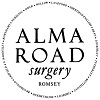 The average pay for GPs working in Alma Road Surgery in the last financial year was £76,438 before tax and National Insurance. This is for 4 full time GP and 4 part time GPs who worked in the practice for more than six months.            “NHS England require that the net earnings of doctors engaged in the practice is publicised by 31 March 2017 at the latest.  However, it should be noted that the prescribed method of calculating earnings is potentially misleading because it takes no account of how much time doctors spend working in the practice and should not be used for any judgement about GP earnings, nor to make any comparisons with other practices.”